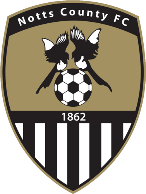 APPLICATION FOR EMPLOYMENT - CIDSPlease give details of two referees, not related to you, who can confirm that you meet the selection criteria for the post and can provide comments on your career achievements and general performance. If you are (or have recently been) employed, one should be your current or last employer. If you are (or have recently been) a student, one should be a senior staff member from your place for study.We reserve the right to request alternative references during the processing of your application. Please note that it will not normally be possible to make a formal offer of appointment until satisfactory references have been obtained.Information from the application may be processed for purposes permitted under the General Data Protection Regulation. Individuals have, on written request, the right of access to personal data held about them. The Club treats personal data collected during the recruitment process in accordance with its data protection policy. Information about how your data is used and the basis for processing your data is provided on the Clubs website.Any offer of employment will be subject to qualification check, satisfactory medical clearance, tight to work checks and satisfactory disclosure certificate from the criminal record bureau for which you will be required to complete a form declaring any convictions or cautions.I certify that the information I have given on this form is true and accurate to the best of my knowledge and belief. I understand that any information that is knowingly withheld, suppressed, deliberately misleading or false may make me liable, if employed, to dismissal or lead to an offer of employment being withdrawn.SIGNED:DATE:SURNAME:  TITLE:FORNAME(S):  INITIAL:CURRENT ADDRESS: POSTCODE:CONTACT NUMBERS:Daytime: Evening: Evening:EMAIL:ELIGIBILITYELIGIBILITYCIDS Positive Action Scheme is aimed at Male coaches from Black, South-Asian and Mixed Heritage backgrounds, and Women coaches from all backgrounds. Based on this information, please confirm that you are eligible for the role and development opportunities you have applied for.YES/NOCAREER HISTORYCAREER HISTORYCAREER HISTORYCAREER HISTORYCAREER HISTORYPlease do not leave any gaps in this history. Please state reasons for any career gaps. Please do not leave any gaps in this history. Please state reasons for any career gaps. Please do not leave any gaps in this history. Please state reasons for any career gaps. Please do not leave any gaps in this history. Please state reasons for any career gaps. Please do not leave any gaps in this history. Please state reasons for any career gaps. EMPLOYERDATES EMPLOYEDPOSITION HELDKEY RESPONSIBILTIESREASON FOR LEAVINGTRAININGPlease give details of any training courses undertaken which are relevant to the role you have applied for: VOLUNTARY EXPERIENCEPlease provide details of any voluntary work experience you have gain, which is relevant to the role you have applied for:EDUCATIONEDUCATIONEDUCATIONEDUCATIONNAME OF SCHOOL/ COLLEGEDATESSUBJECT & QUALIFICATIONGRADERELEVANT EXPERIENCE/SKILLSPlease explain how you meet the requirements of the role outlined in the job specification. Give details of any experience and skills which you feel are relevant to the post and particularly to any section criteria listed for the post.ADDITIONAL QUESTIONS TO SUPPORT YOUR APPLICATIONIn addition to the above, please answers the following questions:Why you are attracted to the CIDS, and what are your ambitions for this specific role?How does CIDS fit into your career plan, and the personal and professional development you have undertaken to prepare yourself for this role?How would your unique expertise positively impact upon the club, and the players we support?How would you use your analytical skills and experience to support player learning & develop at Notts County? REFERENCESREFEREE 1REFEREE 2NAME:NAME:ADDRESS:ADDRESS:EMAIL:EMAIL:CONTACT NUMBERCONTACT NUMBER:OCCUPATION:OCCUPATION:TIME KNOWN:TIME KNOWN:CAN REFERENCES BE OBTAINED BEFORE THE INTERVIEW?YES/NOCAN REFERENCES BE OBTAINED BEFORE THE INTERVIEW?YES/NOADDITIONAL INFORMATIONADDITIONAL INFORMATIONWhen would you be able to start work:Do you hold a current full UK driving license?YES/NODo you have use of a vehicle for work?YES/NODo you require any special arrangements to be made for your interview/assessment on account of a disability?YES/NOIf yes, please provide details:Are there any restrictions on your right to work in the UK?YES/NOIf yes, please state restrictions and the expiry date of any permissions:SAFEGUARDINGSAFEGUARDINGNotts County Football Club is fully committed to safeguarding children and adults at risk across our Club. As such, we adhere to Safer Recruitment practices and for some roles a satisfactory enhanced disclosure via the Disclosure & Barring Service may be required prior to starting in a role at the Club.Notts County Football Club is fully committed to safeguarding children and adults at risk across our Club. As such, we adhere to Safer Recruitment practices and for some roles a satisfactory enhanced disclosure via the Disclosure & Barring Service may be required prior to starting in a role at the Club.DATA PROTECTIONDECLARATION